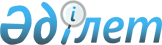 Қазақстан Республикасы Үкіметінің 2009 жылғы 18 ақпандағы N 184 және 2009 жылғы 18 ақпандағы N 185 қаулыларына өзгерістер мен толықтырулар енгізу туралыҚазақстан Республикасы Үкіметінің 2009 жылғы 6 тамыздағы N 1185 Қаулысы

      Қазақстан Республикасының Үкіметі ҚАУЛЫ ЕТЕДІ: 



      1. Қазақстан Республикасы Үкіметінің кейбір шешімдеріне мынадай өзгерістер мен толықтырулар енгізілсін: 

      1) "Қазақстан Республикасы Үкіметінің заң жобалау жұмыстарының 2009 жылға арналған жоспары туралы" Қазақстан Республикасы Үкіметінің 2009 жылғы 18 ақпандағы N 184 қаулысында : 

      көрсетілген қаулымен бекітілген Қазақстан Республикасы Үкіметінің заң жобалау жұмыстарының 2009 жылға арналған жоспарында : 

      реттік нөмірлері 17 және 18-жолдар алынып тасталсын; 

      2) күші жойылды - ҚР Үкіметінің 2011.03.18 № 267 Қаулысымен.

      2. Осы қаулы қол қойылған күнінен бастап қолданысқа енгізіледі.       Қазақстан Республикасының 

      Премьер-Министрі                                  К. Мәсімов 
					© 2012. Қазақстан Республикасы Әділет министрлігінің «Қазақстан Республикасының Заңнама және құқықтық ақпарат институты» ШЖҚ РМК
				